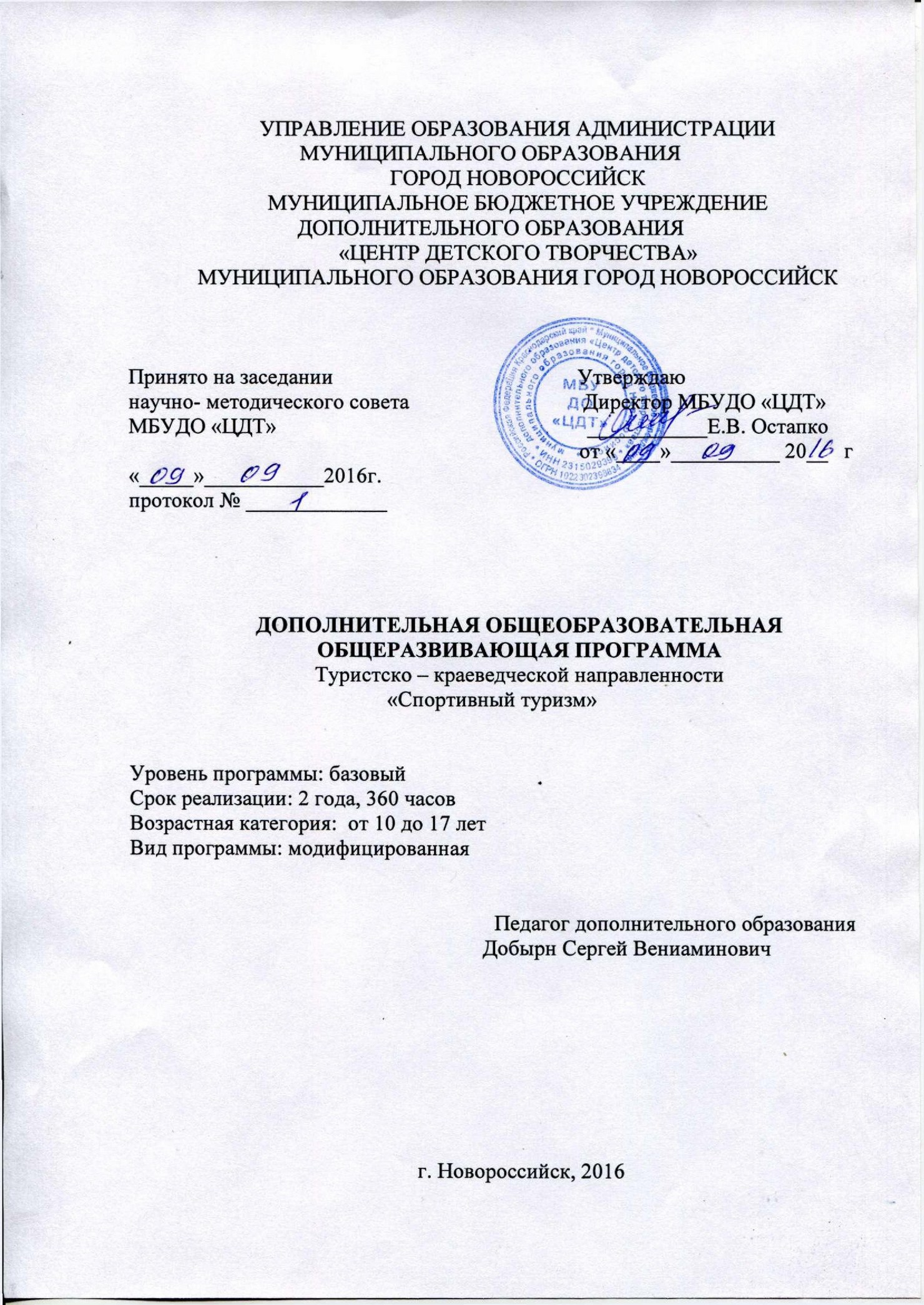 УПРАВЛЕНИЕ ОБРАЗОВАНИЯ АДМИНИСТРАЦИИ МУНИЦИПАЛЬНОГО ОБРАЗОВАНИЯГОРОД НОВОРОССИЙСКМУНИЦИПАЛЬНОЕ БЮДЖЕТНОЕ УЧРЕЖДЕНИЕ ДОПОЛНИТЕЛЬНОГО ОБРАЗОВАНИЯ «ЦЕНТР ДЕТСКОГО ТВОРЧЕСТВА» МУНИЦИПАЛЬНОГО ОБРАЗОВАНИЯ ГОРОД НОВОРОССИЙСКПринято на заседании 			                      Утверждаю научно- методического совета                                Директор МБУДО «ЦДТ»МБУДО «ЦДТ»		                                            ___________Е.В. Остапко                                                                                   от «____»__________ 20__   г «_____»___________2016г.протокол № _____________                                   ДОПОЛНИТЕЛЬНАЯ ОБЩЕОБРАЗОВАТЕЛЬНАЯОБЩЕРАЗВИВАЮЩАЯ ПРОГРАММАТуристско – краеведческой направленности«Спортивный туризм»Уровень программы: базовый Срок реализации: 2 года, 360 часовВозрастная категория:  от 10 до 17 летВид программы: модифицированнаяПедагог дополнительного образования                                         Добырн Сергей Вениаминовичг. Новороссийск, 2016Паспорт программыПояснительная запискаНаправленность дополнительной общеобразовательной общеразвивающей программы.                                                             Программа «Спортивный туризм» имеет туристско – краеведческую направленость и  базируется на повышении спортивного мастерства и туристских знаний, навыков, в сочетании с активным отдыхом.  Программа предназначена для развития личности и формирования здорового образа  жизни, для овладения широким кругом знаний, умений, навыков и спортивного мастерства, необходимых туристам - спортсменам.Новизна, актуальность, педагогическая целесообразность.Новизна программы является корпоративной и заключается в использовании, разработанных и используемых педагогом,  тренажеров для подготовки к   соревнованиям по спортивному туризму, к многодневным  походам, использования фирменного специального снаряжения, усовершенствованных приспособлений. Актуальность данной программы обусловлена желанием детей и их родителей в спортивном и  физическом развитии  учащихся. Программа включает в себя постоянное совершенствование спортивного мастерства с использованием новых технологий, тренажеров, спортивно- туристского комплекса КМЖ «Восток» в условиях  малоподвижного образа жизни современных детей. Педагогическая целесообразность программы обусловлена тем, что в образовательном процессе применяются современные педагогические технологии группового и индивидуального обучения, здоровьесберегающие  технологии, технологии проектного обучения, дополнительные индивидуальные тренировки. У учащихся формируются жизненно важные навыки: ответственность, самостоятельность, стойкость характера, взаимопомощь.Отличительные особенности в том, что предусмотрено обучение основам судейства соревнований,  активное участие в проведении спортивных мероприятий по разным видам туризма, для закрепления изученного материала и повышения спортивного мастерства. В программу включены:изучение разнообразия видов спортивного туризма (пешеходного, горного, велотуризма, водного туризма). усиленная общефизическая и техническая подготовка.активное участие в показательных выступлениях и мастер-классах.выполнение в процессе обучения спортивного разряда.  Адресатом данной дополнительной общеобразовательной общеразвивающей программы являются учащихся в возрасте 10-17 лет, занимавшиеся в объединениях «Центра детского творчества» по программам «Юный турист», «Юные велотуристы», «Юный турист-спорт», а так же дети  заинтересовавшиеся туристским образом жизни. В объединения 1- го и 2- го года обучения могут быть зачислены и новички, успешно прошедшие тестирование или собеседование.  Уровень программы, объем и сроки реализации дополнительной общеобразовательной программы.Уровень программы – базовый. Объем программы - 360 учебных часов.Срок реализации программы.Программа рассчитана на 2 года обучения, ежегодно на 9 учебных месяцев с сентября по май.1 год -  144 часа в год, в неделю - 4 часа;2 год -  216 часов в год, в неделю - 6 часов.	 Формы обучения.Форма обучения – очная.Режим занятий.Занятия по программе проводятся:1 год обучения  - два раза в неделю по  2 часа;2 год обучения - два раза в неделю по 3 часа или три раза в неделю по 2 часа.Учебный час составляет 45 минут.Численность в объединении 10 -15 человек ( приложение №1).Особенности организации образовательного процесса.Программа курса рассчитана на 2-х годичное обучение. Занятия проводятся в форме бесед, тренировок и практических занятий на местности, где проводятся внутренние микросоревнования с разбором действий  обучающегося  в сложившихся на дистанции  ситуациях. Теоретические и практические занятия проводится на местности, в независимости от погоды,  и в спортзале, классе.Теоретические и практические занятия проводятся с использованием наглядных материалов, тренажёров, тестов, тренинг – программ на ПК, GPS и планшетов. Педагог воспитывает у учащихся умение самостоятельно принимать правильные решения, неукоснительно соблюдать правила безопасности соревнований.Цели базовой дополнительной общеобразовательной программы:Цель 1года обучения: формирование и развитие спортивных, туристских способностей  учащихся освоение базовых и  коммуникативных знаний, посредством спортивной и туристско-краеведческой   деятельности.Задачи:Образовательные: обучить  спортивной технике соревнований по пешеходному туризму и организации походов;научить оказывать первую доврачебную помощь; обучить ориентироваться на незнакомой местности при помощи карты, компаса.Личностные:сформировать спортивную устремленность к результату; научить проходить дистанции 2 класса сложности за контрольное время;педагогическое руководство воспитанием гуманистических принципов уважения личности, к ее правам и свободе;сформировать бережное отношение к природе и достижениям культуры общества.Метапредметные:формировать интерес к истории и культуре родного края; развивать интерес к истории и традициям спорта;сформировать мотивации  на регулярные занятия  спортивным туризмом,  физической культурой и спортом. Цель 2 года обучения:дальнейшее развитие спортивных способностей  учащихся, совершенствование базовых и  коммуникативных знаний, посредством усиленных тренировок и спортивной судейской деятельности.Задачи:Образовательные: обучить  передовой спортивной технике соревнований по пешеходному и горному туризму;обучить современным способам совершенствования спортивно - туристкой подготовки; обучить ориентироваться на незнакомой местности при помощи карты, компаса, с использованием современной техники ориентации на местности  (GPS).Личностные:развивать спортивную устремленность к результату; научить выполнять технические приемы  дистанции 3 класса сложности;развить умение взаимодействия в коллективе;способствовать дальнейшему формированию ценностных ориентаций  личности и выбору проффесии; продолжить педагогическое руководство воспитанием гуманистических принципов уважения личности, к ее правам и свободе.Метапредметные:формировать интерес к истории и культуре родного края; усилить интерес к истории и традициям спорта;развивать мотивации  на регулярные занятия  спортивным туризмом,  физической культурой и спортом;усилить стремление выполнить нормативы спортивного разряда.1 год обучения:Учебный план 1 года обучения:Содержание учебного плана 1 года обучения.1.   Российский спортивный туризм. 2 часа1.1 Вводное занятие: Инструкции №  2, 6,8,23,24,28,33,13,30,32,33.  Организация школьного туризма.2.   Регламенты по спортивному туризму.14 часов2.1  Правила и положение о соревнованиях. 2.2  Регламент « дистанция – пешеходная».2.3  Регламент « дистанция – горная».Практические занятия: 2.4  Обязанности участников соревнований.2.5  Размещение старта, финиша, виды разметок.2.6  Сокращенные обозначения регламентов. Подготовка комплекта снаряжения участника.3.Топографическая подготовка спортсмена - туриста. 16 часов3.1 Карты географические, топографические, спортивные.3.2 Сличение карты и местности.3.3 Карта и компас. Измерение расстояния на карте.Практические занятия: 3.4 Изображение рельефа местности при помощи песка.3.5 Условные  знаки карт, их отличие.3.6 Сличение карты и местности при проведении похода.3.7 Топографические тест, игры на ПК.3.8 Движение по азимуту на открытом месте, лесу. 4. Краеведческая работа в походе.4 часа4.1 Признаки перемены погоды, скорость течения реки.Практические занятия: 4.2 Посещение старого карьера добычи мергеля. 5.   Привалы и ночлеги. 12 часов.5.1 Организация привалов и ночлегов в разное время года. 5.2 Требования, предъявляемые к месту ночлега. Хранение снаряжения.Практические занятия: 5.3 Выбор места для установки лагеря. Разведение костра. 5.4 Ремонт и сушка обуви и одежды.5.5 Снятие лагеря, уборка места привала.6.6 Организация ночлега в населённом пункте.6.   Организация и проведение похода, путешествия. 20 часов6.1 План подготовки к походу. Ознакомление с картой района похода.6.2 Туристское снаряжение: личное и групповое.6.3 Распределение обязанностей в группе. 6.4  Ремонтный набор. Выбор места для бивака. 6.5 Соблюдение мер безопасности при проведении похода, путешествия.Практические занятия: 6.6 Составление списков личного и группового снаряжения. 6.7  Укладка рюкзака. Упаковка снаряжения, продуктов. 6.8  Установка палаток различного типа, разведение костра.6.9  Набор продуктов. Составление меню.6.10 Рецепты приготовление еды на костре.7.   Охрана природы. 4 часа7.1 Природоохранительная деятельность. Закон об охране природы. Практические занятия: 7.2 Соблюдение правил противопожарной безопасности в походе. 8.  Врачебный контроль и самоконтроль. 8 часов.8.1 Общие гигиенические требования в походе.8.2 Питьевой режим. Обеззараживание воды.Практические занятия: Врачебный самоконтроль, пульс, перегрев.8.4 Питьевой режим. Обеззараживание воды.9.   Первая доврачебная помощь. 10 часов9.1 Медицинская аптечка, набор лекарств и их назначение. 9.2 Понятие о травмах, их причины и профилактика.Практические занятия: 9.3 Изготовление носилок из подручного материала.9.4 Приемы оказания первой медицинской помощи. 9.5 Способы транспортировки пострадавшего.10.  Соревнование по дисциплине «дистанция - пешеходная». 18 часов.10.1 Регламент пешеходных дистанций.10.2 Участники соревнований, возрастные группы. Практические занятия: 10.3 Допуск участников к соревнованиям.  10.4  Разбор этапов на схеме дистанции.10.5  Подготовка веревок на дистанцию.10.6 Объяснение действий связки. 10.7 Объяснение действий группы.10.8 Расчёт времени на переходах.10.9 Новые технические приемы.11.  Соревнования по спортивному ориентированию. 12 часа.11.1 Соревнований по ориентированию - классика. 11.2 Соревнований по ориентированию – выбор. Практические занятия: 11.3 Виды стартов, жеребьёвка команд и участников.11.4 Обязанности участников соревнований.11.5 Техника соревнований в заданном направлении.11.6 Определение результатов соревнований по ориентированию.12.  Соревнования по дисциплине « дистанция – горная». 16 часов.12.1 Отличия регламента горных дистанций.12.2  Требования к ИСС, снаряжению, обуви и одежде участников.Практические занятия: 12.2  Участие в соревнованиях в качестве судьи этапа.12.3 Регламент «дистанция - горная - группа. 12.5  Технические приемы прохождения дистанции группой.12.6 Регламент дистанций «дистанция - горная - связка». 12.7 Технические приемы прохождения дистанции связкой.12.8 Разбор действий участника на этапах.13.  Незачётные виды и конкурсы. 4 часов.13.1 Организация и проведение тематических конкурсов.Практические занятия: 13.3 Проведение соревнований «Веселые стары».14.   Приём зачётов. 4 часа                                                                                                                                      14.1 Приём теоретических знаний по спортивному  туризму.                                                                                      14.2 Приём практических навыков по спортивному  туризму.                                                                                                               Планируемые результаты 1 года обучения  которые учащиеся будутзнать:значение спортивного туризма в системе культурного и физического   воспитания подрастающего поколения, основы безопасности при проведении занятий, походов и соревнований. Личностные результаты:выполнять правила спортивного туризма;выполнять правила санитарной гигиены; участвовать в соревнованиях по различным видам туризма;уметь использовать туристическое снаряжение;уметь использовать тренажеры для  тренировок;  уметь совершать туристский однодневный поход;  уметь оказать первую доврачебную медицинскую помощь пострадавшему;участвовать в муниципальных и краевых соревнованиях.Метапредметные результаты:развивать интерес к истории и культуре родного края;усиленный интерес к истории и традициям спортивного туризма;регулярные тренировки по спортивному туризму, занятие физической культурой;выполнение нормативов юношеского спортивного разряда.Календарный учебный график 1 года обучения (приложение №2).Методическое обеспечение дополнительной общеобразовательной общеразвивающей программы 1 года обучения.Безопасность жизнедеятельности детей.Обеспечивается изучением инструкций по технике безопасности, пожарной безопасности. Соблюдение правил поведения на тренировке, в поездке на  транспорте и на соревнованиях. Наличием страховки на соревнования в страховой компании. Наличием медицинского допуска. Привлечением  родителей на соревнования и в походы вместе с детьми.Формы аттестации реализации дополнительной общеобразовательной общеразвивающей программы 1 года обучения.После окончания 1 года дети сдают:тестовые зачёты по туристским узлам и топографическим знакам; психологический тест;определяются оценки усвоения программы на основании рейтинговых баллов; на основании протоколов участия в соревнованиях (в личном и командном зачетах)  составляется рейтинговая таблица.Принимают  зачёты педагог ДО  и заведующий спортивным отделом.Оценочные материалы:Тесты по условным знакам (приложение №3).Тест по туристским узлам (приложение №4).Нормативные требования для детей в объединении (приложение №5)Тест на коммуникабельность (приложение №6)Методические материалы:Учебный класс, школьный стадион, спортивный зал с тренажерами  -трансформерами для спортивного туризма,  туристское снаряжение (палатки, спальники, коврики, котлы, треноги, тенты), скалолазное снаряжение (ИСС, веревки, карабины, ролики, жумары, ФСУ, перчатки, изолента). Имеется доступ к ПК, медиатеке,  видеопроектору, фотостендам.Для совершенствования спортивного мастерства используется спортивно-туристский комплекс  клуба по месту жительства «Восток» МБУДО «Центра детского творчества» и веревочный комплекс «Дворца творчества детей и молодежи им. Сипягина».Дидактический материал: «Правила проведения соревнований по спортивному туризму», «Регламенты дистанций по пешеходному, горному туризму,  велотуризму», литература, интернет ресурсы для педагога, учащегося и родителей.Тесты по туристским узлам, топографическим условным знакам карт, психологии, обучающая программа по ориентированию Orient, лекционный материал. Методические рекомендации по оформлению  маршрутных листов, образцы документов для получения значка «Юный турист Кубани»,  юношеского спортивного разряда.ЛИТЕРАТУРА  для использования педагогамиБалабанов И.В. Узлы – М:2003Бутко И.И.  "Туризм. Безопасность в программах туров и на туристских маршрутах", ISBN: 978-5-222-16548-5, издательство "Феникс", 332 стр., 2010 г.Великоредкий А Н. Первая помощь до прихода врача. 2002 гКусков А.С. Основы туризма, Изд-во «КноРус», 2011 г. Регламент проведения соревнований по группе дисциплин «Дистанции – пешеходные», - Туристско-спортивный союз России, М.,2014 г. Регламент проведения соревнований по группе дисциплин «Дистанции – горные» - Туристско-спортивный союз России, М.,2016 г.Федотова А.А Туристские походы, соревнования и слеты Санкт-Петербург 2007Энциклопедия  туриста. – М.: Большая Российская энциклопедия, 2006 г.Доклад «О состоянии природопользования и об охране окружающей среды Краснодарского края в 2006 году», Краснодар: Пересвет, 2007.- 380 стр.Шевелева И., Маньшина Н. Краснодарский край. Путешествие за здоровьем.- Изд-во Вече, 2011г.ИНТЕРНЕТ-РЕСУРСЫ педагога:http://цдт-нвр.рф - МБУ ДО «Центр детского творчества» - Ресурсный центр детско-юношеского туризма.https://ctekrd.wixsite.com/utur– сайт «Центр туризма и экскурсий Краснодарского края».http://www.gorono.ru - сайт «Управление образования г. Новороссийска».http://sportnvrsk.ru/ - «Управление по физической культуре и спорту».ЛИТЕРАТУРА  для  прочтения учащимся:Балабанов И.В. Узлы – М:2003Константинов Ю.С., «Туристские соревнования  учащихся» - М.: ЦДЮТиК МО РФ,Регламент проведения соревнований по группе дисциплин «Дистанции – пешеходные», - Туристско-спортивный союз России, М.,2014 г.Регламент проведения соревнований по группе дисциплин «Дистанции – горные», Туристско-спортивный союз России, М.,2016 г.ИНТЕРНЕТ-РЕСУРСЫ для учащихся:www.цдт-нвр.рф - сайт МБУ ДО «Центр детского творчества» - Ресурсный центр детско-юношеского туризма.https://ctekrd.wixsite.com/utur– сайт «Центр туризма и экскурсий Краснодарского края».ЛИТЕРАТУРА  для  прочтения родителям:Балабанов И.В. Узлы – М:2003Регламент проведения соревнований по группе дисциплин «Дистанции – пешеходные», - Туристско-спортивный союз России, М.,2014 г.ИНТЕРНЕТ-РЕСУРСЫ для родителей:http://цдт-нвр.рф - МБУ ДО «Центр детского творчества» - Ресурсный центр детско-юношеского туризма.http://www.gorono.ru - сайт «Управление образования г. Новороссийска».http://sportnvrsk.ru/ - «Управление по физической культуре и спорту».2 год обученияУчебный план 2 года обучения:Содержание учебного плана 2 года обучения.Туристские путешествия, история развития туризма. Инструкции № 8,23,30,31,37. 2 часаВоспитательная роль туризма. 2 часа.Личное и групповое снаряжение. 10 часов                                    3.1 Понятие о личном и групповом снаряжении.        Практические занятия:3.2 Подготовка личного и группового снаряжения.3.3 Укладка рюкзаков, подгонка снаряжения.3.4 Работа со снаряжением, уход за снаряжением, его ремонт.3.5 Типы палаток, их назначение, преимущества и недостатки.Организация туристского быта. Привалы и ночлеги. 16 часов4.1 Привалы, бивуаки, ночевки в походе.Практические занятия:4.2 Режим движения и отдыха в походе в зависимости от погодных условий.4.3 Бивачные работы: планирование лагеря, заготовка дров, установка палаток, природоохранные мероприятия 4.4 Костер: типы, правила разведения, работы по заготовке дров.4.5 Разжигание костров / «шалаш», «колодец», «таёжный»/4.6 Развёртывание и свёртывание лагеря (бивака).4.7Уход за одеждой и обувью в походе (сушка и ремонт). Меры безопасности при   обращении с огнём, кипятком.4.8 Правила пользования, хранения, переноски колющих и режущих предметов.Техника соревнований «дистанция – пешеходная». 28 часов5. 3 Регламент дистанций  «дистанция – комбинированная».5.11 Регламент дистанций  «дистанция – пешеходная – группа». 5.6 Регламент дистанций  «дистанция – пешеходная – личная». 5.7  Регламент дистанций  «дистанция – пешеходная – группа».Практические занятия:5.1 Примерные элементы полосы препятствий: бег по пересечённой  местности, подъёмы и  спуски.5.2 Переправы по бревну и вброд.5.4 Укладка рюкзака.5.5 Установка палаток разных видов.5.8 Разбор дистанций, действий участников.5.9 Участие в соревнованиях по туристской технике (в качестве судьи). 5.10 Навесная переправа; переправа через реку.5.12 Преодоление условного болота. Переправа по альпенштокам и вброд.5.13 Участие в соревнованиях по туристской технике (в качестве участника).5.14 Разжигание костра и кипячение воды. Требования к обуви и одежде участников.Подготовка к походу, путешествию. 8 часов6.1 Определение цели и района похода. Распределение обязанностей в группе.Практические занятия:6.2 Изучение карт района похода, получение сведений у туристов6.3 Подготовка личного снаряжения.6.4 Подготовка группового снаряжения.Питание в туристском походе. 10 часов7.1 Составление меню и список продуктов для 1-3-дневных походов.Практические занятия:7.2 Закупка, фасовка и упаковка продуктов.7.3 Приготовление пищи на костре.7.4 Значение правильного питания в походе. 7.5 Варианты организации питания: в однодневном походе, на соревнованияхТуристские должности в группе. 6 часов8.1 Обязанности в группе: руководитель группы,  завхоз, заведующий снаряжением, штурман, медик.Практические занятия:8.2 Выполнение обязанностей в группе в период подготовки.8.3 Обязанности должностей по графику.Правила движения в походе, преодоление препятствий. 6 часов9.1 Порядок движения группы на маршруте. Режим движения, темп.Практические занятия:9.2 Отработка техники движения по пересечённой местности.9.3. Движение с использованием альпенштока на склонах.Техника безопасности при проведении туристских походов, занятий. 10 часов10.1 Техника безопасности при проведении занятий. Организация самостраховки.Практические занятия:10.2 Движение по болотистой, глинистой  местности.10.3 Техника безопасности при проведении туристских соревнований.10.4 Организация переправы по бревну с самостраховкой или с  сопровождением.10.5 Отработка техники преодоления естественных препятствий, подъёмов, склонов.Техника соревнований  «дистанция - горная». 24 часа11.1 Правила соревнований, разряды, обязанности участников.Практические занятия:11.2 Тренировка связки на  этапе «подъём, траверс, спуск».11.3 Тренировка  группы на этапе «подъём, траверс, спуск».	11.4 Тренировка связки на этапа «навесная переправа».11.5 Тренировка группы  на  этапа «навесная переправа».11.6 Комплексное прохождение «дистанция-горная-группа»11.7 Тренировка этапа «вертикальный подъём».11.8 Тренировка прохождения группой туристской полосы.11.9 Тренировка этапа «переправа горизонтальным маятником».11.10 Тренировка группы этапа «параллельная переправа».11.11 Тренировка связки этапа «параллельная переправа».11.12 Тренировка группой, связкой этапа «переправа по бревну». Подведение итогов туристского похода. 10 часов12.1 Подготовка снаряжения с учётом особенностей похода.Практические занятия:12.2 Сбор информации о районе похода и разработка маршрута.12.3 Подготовка личного снаряжения.12.4 Подготовка группового снаряжения.12.5 Составление отчёта о прохождении многодневного похода. Понятие о топографической и спортивной карте. Условные знаки. 4 часа13.1 Условные знаки топографии и ориентирования. Чтение карты. Практические занятия:13.2 Характеристика местности и ориентирование по рельефу.  Ориентирование по ситуации, азимут. Компас и работа с ним. 6 часов14.1 Ориентирование по ситуации, азимут, компас и работа с ним.Практические занятия:14.2 Измерение азимута на карте. Движение по азимуту.14.3 Прохождение азимутальных отрезков. Измерение расстояний. Способы ориентирования. 6 часов15.1 Изображения различных форм рельефа горизонталями. Практические занятия:15.2 Измерение расстояния парами шагов, временем, по карте.15.3 Упражнения на прохождение по азимуту отрезков различной    длины. Измерение расстояний. 6 часов16.1 Восстановление местонахождения в случае потери ориентировки.Практические занятия:16.2 Способы измерения расстояний на местности.16.3 Определение местонахождения на топографической карте.  Личная гигиена туриста, профилактика различных заболеваний, походная медицинская аптечка. 2 часа Основные приемы оказания первой доврачебной помощи. 6 часов 18.1 Походный травматизм. Пищевые отравления. Профилактика заболеваний и травматизма.Практические занятия:18.2 Оказание первой помощи условно пострадавшему. Наложение жгута, ватно-марлевой повязки18.3 Помощь при различных травмах. Тепловой и солнечный удар, ожоги. Приемы транспортировки пострадавшего. 4 часовСпособы иммобилизации, переноски, и транспортировки пострадавшего. Практические занятия:19.2 Изготовление носилок, волокуш из подручных материалов.20. Краткие сведения о строении и функциях организма человека. 2 часа21. Врачебный контроль, самоконтроль, предупреждение спортивных травм на тренировках. 2 часа.22. Общая физическая подготовка. 32 часов22.1 Требования к физической подготовке. Ежедневные индивидуальные занятия физической подготовкой.Практические занятия:22.2 ОФП. Упражнения для рук и плечевого пояса.22.3 ОФП. Упражнения со скакалкой, гантелями.22.4 ОФП. Подвижные игры и эстафеты. Спортивные игры.22.5 ОФП. Общеразвивающие  упражнения.22.6 ОФП. Дыхательная гимнастика.22.7 ОФП. Оздоровительная гимнастика.22.8 ОФП. Корригирующая гимнастика.22.9 ОФП. Оздоровительный бег.22.10 ОФП. Упражнения на развитие общей выносливости, ловкости,.22.11 ОФП. Упражнения со скакалкой. Элементы акробатики.22.12 ОФП. Подвижные игры и эстафеты. Спортивные игры.22.13 ОФП. Гимнастическая страховка членов команды22.14 ОФП. Спортивные игры. Атлетические комплексы.22.15 ОФП. Упражнения для мышц шеи, туловища, ног.22.16 ОФП. Элементы акробатики, гимнастическая страховка.23. Специальная физическая подготовка. 14 часов23.1 СФП. Планирование движения  на контрольные точки (этапы) на пешеходных соревнованиях.Практические занятия:23.2 СФП. Движение по маркированной трассе ПТС с фиксацией на основных встречающихся опорах.23.3 СФП. Выбор пути и движение с учётом рельефа местности, проходимости растительности, почвенного покрова.23.4 СФП. Ориентирование: движение по азимуту по открытой и закрытой местности23.5 СФП. Измерение расстояний на местности для выхода в заданный район со строгим контролем.23.6 СФП Упражнения на развитие физических качеств, необходимых для движения по пересечённой местности.23.7 СФП Движение без помощи компаса по рельефу с выходом на линейные и площадные ориентиры.Планируемые результаты 2 года обучения,  которые учащиеся будутзнать:значение спортивного туризма в системе культурного и физического   воспитания подрастающего поколенияосновы безопасности при проведении занятий, походов и соревнований. Личностные результаты:уметь выполнять правила спортивного туризма;уметь выполнять правила санитарной гигиены; участвовать в соревнованиях по различным видам туризма;уметь использовать туристическое снаряжение;уметь использовать тренажеры для  тренировок;  уметь совершать туристский однодневный поход;  уметь оказать первую доврачебную медицинскую помощь пострадавшему;уметь участвовать в муниципальных и краевых соревнованиях; работа над сохранением и укреплением своего здоровья, выработкой умений и навыков здорового образа жизни.Метапредметные результаты:иметь сформированный интерес к истории и культуре родного края;проявлять усиленный интерес к истории и традициям спортивного туризма;регулярно тренироваться по спортивному туризму;выполнять норматив спортивного разряда;организовать туристский однодневный поход; оказать первую доврачебную медицинскую помощь пострадавшему;участвовать в муниципальных и краевых соревнованиях.Календарный учебный график 2 года обучения (приложение №7).Методическое обеспечение дополнительной общеобразовательной общеразвивающей программы 2 года обученияБезопасность жизнедеятельности детей.Обеспечивается изучением инструкций по технике безопасности, пожарной безопасности. Соблюдение правил поведения на тренировке, в поездке на  транспорте и на соревнованиях. Наличием страховки на соревнования в страховой компании. Наличием медицинского допуска. Привлечением  родителей на соревнования и в походы вместе с детьми.Формы аттестации реализации дополнительной общеобразовательной общеразвивающей программы 2 года обучения.После окончания 2 года дети сдают:повторные тестовые зачёты по туристским узлам и топографическим знакам; повторный тест на коммуникабельность;определяются оценки усвоения программы на основании рейтинговых баллов; на основании протоколов участия в соревнованиях (в личном и командном зачетах)  составляется ранговая таблица.Принимают  зачёты педагог ДО  и заведующий спортивным отделом.Оценочные материалы:Тесты по условным знакам.Тест по туристским узлам.Тест на коммуникабельность.Нормативные требования для детей в объединении.За рамками учебных часов 2 года обучения планируется совершение степенного туристского похода или  участие в мероприятиях: фестивалях, соревнованиях, в чемпионатах города, пребывание в туристских лагерях, участие в краевых многодневных походах.Методические материалы:Учебный класс (ОБЖ), школьный стадион, спортивный зал с тренажерами  -трансформерами для спортивного туризма,  туристское снаряжение (палатки, спальники, коврики, котлы, треноги, тенты), скалолазное снаряжение (ИСС, веревки, карабины, ролики, жумары, ФСУ, перчатки, изолента). Имеется доступ к ПК, медиатеке,  видеопроектору, фотостендам.Для совершенствования спортивного мастерства используется спортивно-туристский комплекс  клуба по месту жительства «Восток» МБУДО «Центра детского творчества» и веревочный комплекс «Дворца творчества детей и молодежи им. Сипягина».Дидактический материал: «Правила проведения соревнований по спортивному туризму», «Регламенты дистанций по пешеходному, горному туризму,  велотуризму», литература, интернет ресурсы для педагога, учащегося и родителей.Тесты по туристским узлам, топографическим условным знакам карт, психологии, обучающая программа по ориентированию Orient, лекционный материал. Методические рекомендации по оформлению  маршрутных листов, образцы документов для получения значка «Юный турист Кубани», «Турист России», юношеского и взрослого спортивных разрядов.СПИСОК ИСПОЛЬЗОВАННОЙ ПЕДАГОГОМ ЛИТЕРАТУРЫЛИТЕРАТУРА  для педагогаАлексеев А.А. Питание в туристском походе – М:2004Балабанов И.В. Узлы – М:2003Бутко И.И.  "Туризм. Безопасность в программах туров и на туристских маршрутах", ISBN: 978-5-222-16548-5, издательство "Феникс", 332 стр., 2010 г.Великоредкий А Н. Первая помощь до прихода врача. 2002 гКусков А.С. Основы туризма, Изд-во «КноРус», 2011 г. Линчевский Э.Э. Психологический климат туристкой группы, Санкт-Петербург,3-е изд. исп. и дополненное,  СПБ, 2012г. Регламент проведения соревнований по группе дисциплин «Дистанции – пешеходные», - Туристско-спортивный союз России, М.,2014 г. Регламент проведения соревнований по группе дисциплин «Дистанции – горные» - Туристско-спортивный союз России, М.,2016 г.Федотова А.А Туристские походы, соревнования и слеты Санкт-Петербург 2007Энциклопедия  туриста. – М.: Большая Российская энциклопедия, 2006 г.Доклад «О состоянии природопользования и об охране окружающей среды Краснодарского края в 2006 году», Краснодар: Пересвет, 2007.- 380 стр.Шевелева И., Маньшина Н. Краснодарский край. Путешествие за здоровьем.- Изд-во Вече, 2011г.ИНТЕРНЕТ-РЕСУРСЫ для педагога:http://цдт-нвр.рф - МБУ ДО «Центр детского творчества» - Ресурсный центр детско-юношеского туризма.https://ctekrd.wixsite.com/utur– сайт «Центр туризма и экскурсий Краснодарского края».http://www.gorono.ru - сайт «Управление образования г. Новороссийска».http://sportnvrsk.ru/ - «Управление по физической культуре и спорту».ЛИТЕРАТУРА  для  прочтения учащимисяБалабанов И.В. Узлы – М:2003Константинов Ю.С., «Туристские соревнования  учащихся» - М.: ЦДЮТиК МО РФ,Регламент проведения соревнований по группе дисциплин «Дистанции – пешеходные», - Туристско-спортивный союз России, М.,2014 г.Регламент проведения соревнований по группе дисциплин «Дистанции – горные», Туристско-спортивный союз России, М.,2016 г.ИНТЕРНЕТ-РЕСУРСЫ для учащихся:www.цдт-нвр.рф - сайт МБУ ДО «Центр детского творчества» - Ресурсный центр детско-юношеского туризма.https://ctekrd.wixsite.com/utur– сайт «Центр туризма и экскурсий Краснодарского края»ЛИТЕРАТУРА  для  прочтения родителями:Балабанов И.В. Узлы – М:2003Регламент проведения соревнований по группе дисциплин «Дистанции – пешеходные», - Туристско-спортивный союз России, М.,2014 г.Регламент проведения соревнований по группе дисциплин «Дистанции – горные», Туристско-спортивный союз России, М.,2016 г.ИНТЕРНЕТ-РЕСУРСЫ для родителей:http://цдт-нвр.рф - МБУ ДО «Центр детского творчества» - Ресурсный центр детско-юношеского туризма.http://www.gorono.ru - сайт «Управление образования г. Новороссийска».http://sportnvrsk.ru/ - «Управление по физической культуре и спорту».Педагог дополнительного образования, высшей категории_____С.В. ДобырнПриложение №1  СОГЛАСОВАНО:                                                       УТВЕРЖДАЮ: Зав. отделом ЦДТ                                                        Директор МБУДО  «ЦДТ» _______________             	                                     _________ Е.В. Остапко«___»  __________  2016  г.                                         «___» __________  2016  г.Положениедетского объединения дополнительного образования   Общие положенияПолное название детского объединения (кружка)Спортивный туризм _________________________________________________________________Назначение  объединения: способствовать развитию личности ребенка, приобретению навыков самостоятельной туристской деятельности, повышению спортивного мастерства, профилактике подростковой преступности, наркомании, алкоголизма и табакокурения.__________________________________________________________________Цели деятельности: развитие спортивных способностей  и туристских навыков учащихся, средствами спортивной и туристско-краеведческой   деятельности. ________________________________________________________________Задачи деятельности: развивая способности учащихся научить: умение                                                                                                                       соревноваться, повышать свое спортивное мастерство, изучать новые технические  приемы соревнований пешеходного и горного туризма,  совершать походы с ночевками. ________________________________________________________________Организационные основы деятельности  детского объединенияПравила приёма в детское объединение:Численность  учащихся (подчеркнуть): 10-12 чел; 10-15 чел; 15-20 чел; Возраст  учащихся  (подчеркнуть) -       3 – 5 лет; 4 – 5 лет;  5 –6 лет;  7-10 лет; 10 – 12 лет;  12 – 14 лет;  14 – 16 лет; 16 – 18 лет. Уровень подготовки: (нужное подчеркнуть) -    слабый, средний, высокийСроки и этапы обучения: (подчеркнуть):  1 год;  2 года.  3 года.Количество учебных часов в неделю: (подчеркнуть)  1 час; 2час; 3час; 4 час - 6 час.    Требования к одежде воспитанников  на учебных занятиях: аккуратность, экологичность, соответствие  погоде, полуспортивная форма /джинсы, лосины/, головной убор, перчатки.     Требования к индивидуальному оснащению ребёнка: полис страхования от несчастного случая и заболеваний, защитные  брезентовые рукавицы или сертифицированные перчатки, цветная изолента, футболка с длинным рукавом и длинные спортивные брюки, спортсменам  взрослого разряда иметь личную ИСС.  _________________________________________________________________Правила для  воспитанников, родителей:Соблюдение правил техники безопасности на тренировке, соревнованиях, во время проезда на транспорте, правил противопожарной безопасности, экологии во время походов. Медицинский контроль_________________________________________________________________Правила выдачи учащимся сертификата по окончании обучения( подчеркнуть нужное - предусмотрено, не предусмотрено)Присвоение спортивного разряда производится по результатам выступления на официальных соревнованиях согласно нормам ЕВСК.Организация  учебно – воспитательного процесса.Учебная деятельность1.    Основные формы обучения  Занятия в спортзале  и учебном кабинете,:Тренировки в спортзале,  на тренажерах и стадионе. Изучение основных требований «Регламента» соревнований (пешеходный, горный), Подборка  комплекта снаряжения  по условиям соревнований. Дидактические тесты по туристским узлам, по условным знакам топографическим  и спортивных карт. Знакомство с  ПК- (программы Word, Excel, Google.) Деловые игры: занятия на программе Orient,  заполнение маршрутных листов, разработка маршрутов однодневных  походов, изучение схем дистанций. Участие в мастер-классах и открытых уроках.Занятия  в природной среде:Интенсивные тренировки в природной среде, тренировки  на СТК КМЖ «Восток»,  одно и многодневные   соревнования, походы,  путешествия, практические занятия  в качестве инструкторов /веревочный комплекс, на тренировках в спортзале, на тренажерах, в походах/,2.     Формы и сроки итоговых занятий:   промежуточная   -  I  полугодие (декабрь);            итоговая  -  II полугодие  (апрель – май) по результатам рейтинговой таблицы:Таблица №1Учащиеся,  набравшие по итогам года рейтинговые баллы переводятся на следующий год обучения или в объединение « Судьи по туризму и ориентированию».Воспитывающая деятельность:Основные подходы к содержанию:На основе требований «Закона об образовании в РФ»;Решение задач нравственного воспитания в условиях спортивной конкуренции;Формирование у детей трудолюбия на тренировках для повышения спортивного мастерства;Совершенствование реализация задач физического и гигиенического воспитания  учащихся;Развитие самостоятельности на соревнованиях;Основные формы  массовых,  воспитательно  – развивающих  мероприятий:Контрольные тренировки, соревнования;Судейство  Чемпионатов и первенств  ЦДТ, города, края;Участие в Первенствах УО,  ЦДТ, учебных заведений;Участие в Чемпионатах и Первенствах Краснодарского края, Новороссийска по различным видам туризма;Показательные выступления, конкурсы, фестивали, выставки;Отчисление учащихся из объединения производится на основании заявления родителей (законных представителей).Руководитель объединения ПДО, высшей категории, _________ С.В. Добырн                       Приложение №2                                                            УТВЕРЖДАЮ								Директор  МБУДО «ЦДТ»		___________ Е.В. Остапко							                 «____»__________2016 г.	Календарный учебный график на___________ учебный год Объединения «Спортивный туризм»группа № __ (1-й год обучения)Дни занятий:  (4 часа в неделю)1.Среда: 15.00-15.45,15,55-16.402.Пятница: 16.00-16.45,16.55-17.40Педагог дополнительного образования, в/к  ______________ С.В. ДобырнПриложение №3ТЕСТ: топографические условные знаки Контрольное время  3 минуты!! ФИО_____________________________                                                           Штраф  за ___ знака  Х__30 сек____ = ______________Штраф за неправ. азимут:  30 сек Х_____ = ______________             (ошибка делится на 3 град.)Результат ______мин. ______сек  (или = ________очков)Приложение №4ТЕСТ: туристские узлы    Контрольное время  2 минуты!! ФИО_________________________________Штраф за ___ узла  Х______ = _______________           (1 узел Х 30 сек)Штраф за отсутствие контр. узла  Х_______ = ____________ (1 узел Х 15 сек)Результат ______мин. ______сек  (или = ________очков)Приложение №5Нормативные требования для детей в объединении« Спортивный туризм», 1 и 2-го  годов обучения. Составляется на основе протоколов соревнований.Приложение №6Рассказать: сейчас наша группа ЭТО….Приложение №7                                                           УТВЕРЖДАЮ								Директор  МБУДО «ЦДТ»		___________ Е.В. Остапко							                 «____»__________2016 г.	Календарный учебный график 2 года  обучения на 2016 – 2017 учебный годобъединения «Спортивный туризм», группа № 3Педагог дополнительного образования: Добырн Сергей ВениаминовичДни занятий:  (6 часов в неделю)1.Среда: 15.00-15.45,15,55-16.402.Пятница: 16.00-16.45,16.55-17.403.Воскресенье: 14.40-15.25, 15.35-16-30Педагог дополнительного образования, в/к  ______________ С.В. ДобырнНаименование коллектива (объединения), в котором реализуется программа«Спортивный туризм»Автор (педагог дополнительного образования)Добырн Сергей ВениаминовичНазвание программы«Спортивный туризм»Направленность  образовательной деятельностиТуристско - краеведческаяВидМодифицированнаяЦель программыРазвитие спортивных и туристских способностей  обучающихся средствами спортивной и туристско-краеведческой   деятельностиПредметы обученияСпортивные, туристские и краеведческие знания и  навыкиСрок освоения2 годаВозраст учащихся10-17 летФорма обученияРазновозрастная группа учащихсяРежим занятий1год – 2 раза в неделю по 2 часа.2 год – 3 раза в неделю по 2 часа.Формы аттестацииРезультаты выступлений на соревнованиях по спортивному туризму разного уровня, туристских фестивалях, тестовые зачеты.Наполняемость группы10-15 учащихсяФорма детского объединенияКружок№Название темыКоличество часовКоличество часовКоличество часовФормы аттестации /контроля/всеготеорияпрактика1Российский спортивный туризм22-Собеседование2Регламенты по спортивному туризму1468Тест по узлам3Топографическая подготовка спортсмена- туриста16610Тест по знакам4Краеведческая работа в походе422Собеседование5Привалы и ночлеги1248Разведение костра6Организация и проведение похода, путешествия201010Постановка палатки7Охрана природы422Чистота лагеря8Врачебный контроль и самоконтроль.844Измерение пульса9Первая доврачебная помощь.1046Собеседование10Соревнования по  дисциплине «дистанция - пешеходная»18414Участие в соревнованиях11Соревнования по спортивному ориентированию1248Участие в тренировках12Соревнования  по дисциплине «дистанция - горная»16412Тренировки на дистанциях СТК13Незачетные виды и конкурсы422Участие14Прием зачетов422Собеседование, рейтинговая таблица15Итого144 ч.56 ч.88 ч.№Разделили темапрограммыФормы занятийПриёмы и методы организации учебно-воспитательного (образовательного) процессаДидактический материал1Российский массовый туризмУчебное занятие, беседаВербальный, наглядный, объяснительно – иллюстративныйФотографии видеозаписи, презентации2Правила туристских соревнований.  Правила по спортивному ориентированиюУчебное занятиеВербальный, наглядный, иллюстративныйСхемы, карты, правила, регламенты3Топографическая подготовка туристаТеоретические занятия в классе, занятия в спортзалеВербальный,презентации, наглядный, практическийТуристское снаряжение, карты, компас, канцтовары4Природа родного края, его историяТеоретические занятия, тренировки на местности. деловые игрыВербальный, наглядный, практический, иллюстративный.Кодекс путешественника, макеты, карты.5Краеведческая и полезная работа в походеОФП, тренировки в спорт зале, на тренажерах, на местности, тренировочный походВербальный, наглядный, практическийМузей, исторические брошюры6Привалы и ночлегиТренировочный поход, репетиция, практические занятияВербальный, наглядный, практический, презентации,Туристское снаряжение, карты, маршрутные листы,7Организация и проведение похода, путешествияТренировочный поход, практические занятияВербальный, наглядный, практический,Туристское снаряжение, КЛМН, ИСС,8Охрана природыПрактические занятияВербальный, наглядный, практический,Туристское снаряжение, карты, маршрутные листы, экологическая литература9Врачебный контроль и самоконтроль.Тренировочный поход, практические занятияВербальный, наглядный, практический,Туристское снаряжение, карты, маршрутные листы, медицинская литература10Первая доврачебная помощь.Тренировочный поход, практические занятияВербальный, наглядный, практический,Инструкции по т/б, туристское снаряжение, медицинская литература11Соревнования по пешеходному туризмуОФП, тренировки в спорт зале, на тренажерах, на местности,Вербальный, наглядный, практическийРегламенты, правила, тренажеры, скалодромы, туристское снаряжение, ИСС12Соревнования по спортивному ориентированиюТеоретические занятия в классе,Вербальный, наглядный, практическийКомпьютерные программа. Компас, туристское снаряжение,13Соревнования по туристской техникеТеоретические занятия в классе, тренировка на местностиВербальный, наглядный, практическийРегламенты, правила, тренажеры, часы, карты. Условные знаки.14Соревнования по топографической съемкеТеоретические занятия в классе, тренировка на местностиВербальный, наглядный, практическийКомпас, рулетка, часы, карты, планшеты15Соревнования по туристическим навыкамтренировка на местностиВербальный, наглядный, практическийКомпас, рулетка, часы, карты. секундомеры16Незачетные виды и конкурсытренировка на местностиВербальный, наглядный, практический,Рулетка, секундомеры часы, карты, планшеты17Туристский 2-х дневный походТеоретические занятия в классе, практикаВербальный, наглядный, практический, иллюстративный.Компас, туристское снаряжение, ИСС18Прием зачетовТеоретические занятия в классе, практикаВербальный, наглядный, практический, иллюстративный.Тесты, правила, подсобные материалы№Формы и методы контроляВремя проведенияОтветственный1(Начальный контроль)Участие в туристских мероприятиях, тесты (приложение № 3,4).Сентябрь ОктябрьПедагог ДО2(Промежуточный контроль)Участие в соревнованиях по спортивному туризму и ориентированию, (приказ, протоколы, тесты)декабрьПедагог ДОЗам. директора по УВР3(Текущий контроль)Участие в однодневных походах (приказ, маршрутный лист)Январь, апрельПедагог ДО4(Итоговый контроль)Тренировочный поход  с ночёвкой в полевых условиях (маршрутный лист), присвоение юношеского спортивного  разряда( приказ), участие в соревнованиях по спортивному туризму и ориентированию (приказ, протоколы, тест (приложение №5)майПедагог ДОЗав. отделомОценка результатов обученияОтличноХорошоУдовлетворительноПлохоРейтинговые баллы3020109-1№№п/пНаименование тем и разделовколичество часовколичество часовколичество часов№№п/пНаименование тем и разделоввсеготеорияпрактикаФормы аттестации и /контроля/1Туристские путешествия, история развития туризма22-Собеседование2Воспитательная роль туризма22-Тест на коммуникабельность3Личное и групповое снаряжение1028Укладка рюкзака4Организация туристского быта. Привалы и ночлеги16214Разведение костра, приготовление пищи5Техника соревнований «дистанция – пешеходная»28820Участие в соревнованиях6Подготовка к соревнованиям, походу 826Постановка палатки7Питание в туристском походе1028Составление меню8Туристские должности в группе624Назначениекапитаном9Правила движения в походе, преодоление препятствий624Собеседование10Техника безопасности при проведении туристских походов, занятий1028Опрос11Техника соревнований «дистанция – пешеходная»24222Участие в соревнованиях 12Подведение итогов туристского похода1028Фотоотчет13Понятие о топографической и спортивной карте. Условные знаки.422Тесты на условные знаки14Ориентирование по ситуации, азимут. Компас и работа с ним.624Практика15Способы ориентирования624Практика16Измерение расстояний624Практика17Личная гигиена туриста, профилактика заболеваний, походная медицинская аптечка2-2Собеседование, опрос18Основные приемы оказания первой доврачебной помощи.624Опрос19Приемы транспортировки пострадавшего422Изготовление носилок20Краткие сведения о строении и функциях организма человека22-Опрос21Врачебный контроль, самоконтроль, предупреждение спортивных травм на тренировках2-2Опрос22Общая физическая подготовка32230Результаты соревнований23Специальная физическая подготовка14212Результаты соревнованийВСЕГО ЗА ПЕРИОД ОБУЧЕНИЯВСЕГО ЗА ПЕРИОД ОБУЧЕНИЯ21648168№Разделили темапрограммыФормы занятийПриёмы и методы организации учебно-воспитательного (образовательного) процесса (в рамках занятия)Дидактический материал1Туристские путешествия, история развития туризмаУчебное занятие, беседаВербальный, наглядный, объяснительно – иллюстративныйФотографии видеозаписи, презентации2Воспитательная роль туризмаУчебное занятие, экскурсияВербальный, наглядный, поисковыйСхемы, карты, музей3Личное и групповое снаряжениеТеоретические занятия в классе, проверка снаряжения, в спортзале на тренажерахВербальный,презентации, наглядный, практическийТуристское снаряжение, карты, ИСС4Организация туристского быта. Привалы и ночлегиТеоретические занятия, тренировки на местности. деловые игрыВербальный, наглядный, практический, иллюстративный.Кодекс, туристское снаряжение, макеты, карты,5Техника соревнований «дистанция – пешеходная»ОФП, тренировки в спорт зале, на тренажерах, на местности, тренировочный походВербальный, наглядный, практическийРегламенты, правила, тренажеры6Подготовка к соревнованиям, походуТренировочный поход, репетиция, практические занятияВербальный, наглядный, практический, презентации,Туристское снаряжение, карты, маршрутные листы, тесты узлов, знаков7Питание в туристском походеТренировочный поход, практические занятияВербальный, наглядный, практический,Туристское снаряжение,КЛМН.8Туристские должности в группеТренировочный поход, практические занятияВербальный, наглядный, практический,Туристское снаряжение, карты, маршрутные листы9Правила движения в походе, преодоление препятствийТренировочный поход, практические занятияВербальный, наглядный, практический,Туристское снаряжение, карты, маршрутные листы10Техника безопасности при проведении туристских походов, занятийТренировочный поход, практические занятияВербальный, наглядный, практический,Инструкции по т/б, туристское снаряжение, карты.11Техника соревнований «дистанция – горная»ОФП, тренировки в спорт зале, на тренажерах, на местности,Вербальный, наглядный, практическийРегламенты, правила, тренажеры, скалодромы12Подведение итогов туристского походаТеоретические занятия в классе,Вербальный, наглядный, практическийКомпьютерные программа13Понятие о топографической и спортивной карте. Условные знаки.Теоретические занятия в классе, тренировка на местностиВербальный, наглядный, практическийКомпас, рулетка, часы, карты. Условные знаки, Компьютерные программа14Ориентирование по ситуации, азимут. Компас и работа с ним.Теоретические занятия в классе, тренировка на местностиВербальный, наглядный, практическийКомпас, рулетка, часы, карты15Способы ориентированиятренировка на местностиВербальный, наглядный, практическийКомпас, рулетка, часы, карты16Измерение расстоянийтренировка на местностиВербальный, наглядный, практический,Рулетка, часы, карты17Личная гигиена туриста, профилактика заболеваний, походная медицинская аптечкаТеоретические занятия в классе, практикаВербальный, наглядный, практический, иллюстративный.Инструкции, плакаты. литература,18Основные приемы оказания первой доврачебной помощи.Теоретические занятия в классе, практикаВербальный, наглядный, практический, иллюстративный.Инструкции, плакаты. литература, подсобные материалы19Приемы транспортировки пострадавшегоТеоретические занятия в классе, практикаВербальный, наглядный, практический, иллюстративный.Инструкции, плакаты. литература, подсобные материалы20Краткие сведения о строении и функциях организма человека.Теоретические занятия в классе,Вербальный, наглядный, практический, иллюстративныйИнструкции, плакаты21Врачебный контроль, самоконтроль, предупреждение спортивных травм на тренировкахТеоретические занятия в классе,Вербальный, наглядный, практический, иллюстративныйИнструкции, плакаты22Общая физическая подготовкаЗанятия в классе, в спортзале, стадионе, тренажеры, на местностиВербальный, наглядный, практический,Туристское снаряжение, регламенты, правила, тренажеры, скалодромы23Специальная физическая подготовкаЗанятия в классе, в спортзале, стадионе, тренажеры, на местностиВербальный, наглядный, практический,Туристское снаряжение, регламенты, правила, тренажеры, скалодромы№Формы и методы контроляВремя проведенияОтветственный1(Начальный контроль)Участие в кружковых соревнованиях, тесты №2,3, Сентябрь ОктябрьПедагог ДО2(Промежуточный контроль)Участие в соревнованиях по туризму и ориентированию, первенствах, чемпионатах (приказы, протоколы)декабрьПедагог ДО Зам. директора по УВР3(Текущий контроль)Участие в однодневных походах (маршрутный лист, тест №5)Январь, апрельПедагог ДО4(Итоговый контроль)Рейтинговая таблица (набрать оценочные баллы), или  поход  с ночёвкой в полевых условиях, или присвоение спортивного или юношеского разрядов, участие в соревнованиях по спортивному туризму, ориентированию, велотуризму (приказы, протоколы), тесты.майПедагог ДОЗав. отделомОценка результатов обученияОтличноХорошоУдовлетворительноПлохоРейтинговые баллы5030209-1УровеньсоревнованийотличнохорошоУдовлет.Инструкт. подготовкаРейтинговые баллы10853Школьныесоревнования1- 2место3 - 5место6 - 8место1 судействоМуниципальные первенства УО1 - 5место6 -10местоучастие1 судейство Чемпионаты и первенстваг. Новороссийска1-8местоучастиеучастие1 судейство Краевыесоревнованияучастиеучастиеучастие1 судейство Набрать рейтинговых баллов за 1-й  год20баллов10баллов5баллов3балловНабрать рейтинговых баллов за 2-й год50баллов40баллов20баллов6баллов№№п/пНаименование тем и разделовколичество часовколичество часовколичество часовДата проведения занятия в группеДата проведения занятия в группе№№п/пНаименование тем и разделоввсеготеорияпрактикаВыездныезанятия, групповые, индивидуальноплан.1(1-й год обучения)Российский спортивный туризм22----11.1 Вводное занятие: Инструкции №  2, 6,8,23,24,28,33,13,30,32,33.Организация школьного туризма.22-Групповое2Регламенты по спортивному туризму1468---22.1  Правила и положение о соревнованиях.22-Групповое32.2  Регламент « дистанция – пешеходная».22-Групповое, индивидуально42.3  Регламент « дистанция – горная».22-Групповое52.4  Обязанности участников соревнований.2-2Групповое, индивидуально62.5  Размещение старта, финиша, виды разметок.2-2Групповое, индивидуально72.6  Сокращенные обозначения регламентов.2-2Групповое, индивидуально8Подготовка комплекта снаряжения участника.2-2Групповое3Топографическая подготовка спортсмена - туриста16610---93.1 Карты географические, топографические, спортивные.22-Групповое, индивидуально103.2 Сличение карты и местности.22-Групповое113.3 Карта и компас. Измерение расстояния на карте.22-Групповое, индивидуально123.4 Изображение рельефа местности при помощи песка.2-2Групповое, индивидуально133.5 Условные  знаки карт, их отличие.2-2Групповое143.6 Сличение карты и местности при проведении похода.2-2Групповое, индивидуально153.7 Топографические тест, игры на ПК.2-2Групповое, индивидуально163.8 Движение по азимуту на открытом месте, лесу.2-2Групповое, индивидуально4Краеведческая работа в походе422---174.1 Признаки перемены погоды, скорость течения реки.22-Групповое, индивидуально184.2 Посещение старого карьера добычи мергеля.2-2Групповое, индивидуально5Привалы и ночлеги1248---195.1 Организация привалов и ночлегов в разное время года.22-Групповое, индивидуально205.2 Требования, предъявляемые к месту ночлега. Хранение снаряжения.22-Групповое, индивидуально215.3 Выбор места для установки лагеря. Разведение костра.2-2Групповое, индивидуально225.4 Ремонт и сушка обуви и одежды.2-2Групповое, индивидуально235.5 Снятие лагеря, уборка места привала.2-2Групповое, индивидуально246.6 Организация ночлега в населённом пункте.2-2Групповое6Организация и проведение похода, путешествия201010---256.1 План подготовки к походу. Ознакомление с картой района похода.22-Групповое, индивидуально266.2 Туристское снаряжение: личное и групповое.22-Групповое, индивидуально276.3 Распределение обязанностей в группе.22-Групповое, индивидуально286.4  Ремонтный набор. Выбор места для бивака.22-Групповое, индивидуально296.5 Соблюдение мер безопасности при проведении похода, путешествия.22-Групповое, индивидуально306.6 Составление списков личного и группового снаряжения.2-2Групповое316.7  Укладка рюкзака. Упаковка снаряжения, продуктов.2-2Групповое, индивидуально326.8  Установка палаток различного типа, разведение костра.2-2Групповое336.9  Набор продуктов. Составление меню.2-2Групповое, индивидуально3410 Рецепты приготовление еды на костре.2-2Групповое7Охрана природы422---357.1 Природоохранительная деятельность Закон об охране природы.22-Групповое367.2 Соблюдение правил противопожарной безопасности в лесу.2-2Групповое, индивидуально8Врачебный контроль и самоконтроль.844-378.1 Общие гигиенические требования в походе.22-Групповое, индивидуально388.2 Питьевой режим. Обеззараживание воды.22-Групповое39Врачебный самоконтроль, пульс, перегрев.2-2Групповое, индивидуально408.4 Питьевой режим. Обеззараживание воды.2-2Групповое9Первая доврачебная помощь.1046---419.1 Медицинская аптечка, набор лекарств и их назначение.22-Групповое, индивидуально429.2 Понятие о травмах, их причины и профилактика.22-Групповое439.3 Изготовление носилок из подручного материала.2-2Групповое, индивидуально449.4 Приемы оказания первой медицинской помощи.2-2Групповое459.5 Способы транспортировки пострадавшего.2-2Групповое, индивидуально10Соревнование по дисциплине «дистанция – пешеходная»18414---4610.1 Регламент пешеходных дистанций.22-Групповое4710.2 Участники соревнований, возрастные группы.22-Групповое4810.3 Допуск участников к соревнованиям.2-2Групповое, индивидуально4910.4  Разбор этапов на схеме дистанции.2-2Групповое, индивидуально5010.5  Подготовка веревок на дистанцию.2-2Групповое5110.6 Объяснение действий связки.2-2Групповое5210.7 Объяснение действий группы.2-2Групповое5310.8 Расчёт времени на переходах2-2Групповое, индивидуально5410.9 Новые технические приемы.2-2Групповое11Соревнования по спортивному ориентированию1248---5511.1 Соревнований по ориентированию – классика.22-Групповое, индивидуально5611.2 Соревнований по ориентированию – выбор.22-Групповое, индивидуально5711.3 Виды стартов, жеребьёвка команд и участников.2-2Групповое5811.4 Обязанности участников соревнований.2-2Групповое5911.5 Техника соревнований в заданном направлении.2-2Групповое, индивидуально6011.6 Определение результатов соревнований по ориентированию2-2Групповое, индивидуально12Соревнования по дисциплине « дистанция – горная».16412---6112.1 Отличия регламента горных дистанций.22-Групповое6212.2  Требования к ИСС, снаряжению, обуви и одежде участников.22-Групповое, индивидуально6312.2  Участие в соревнованиях в качестве судьи этапа.2-2Групповое6412.3 Регламент «дистанция - горная - группа.2-2Групповое6512.5  Технические приемы прохождения дистанции групой.2-2Групповое, индивидуально6612.6 Регламент дистанций «дистанция - горная - связка».2-2Групповое6712.7 Технические приемы прохождения дистанции связкой.2-2Групповое, индивидуально6812.8 Разбор действий участника на этапах.2-2Групповое, индивидуально13Незачетные виды и конкурсы422---6913.1 Организация и проведение тематических конкурсов.22-Групповое, индивидуально7013.2 Проведение соревнований «Веселые стары».2-2Групповое, индивидуально14Приём зачётов422---7114.1 Приём теоретических знаний по спортивному  туризму.22-Групповое, индивидуально7214.2 Приём практических навыков по спортивному  туризму2-2Групповое, индивидуальноИтого:1445688---Дополнительное занятие: практические навыки туриста  во время похода---Групповое, индивидуальноНаписать название знака№ 351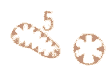 Нарисовать знак: 	Заводские и фабричные трубы   №11Написать название знака№251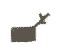 Нарисовать знак:Дамбы и искусственные валы№ 421Написать название знака№ 201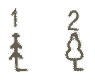 Нарисовать знак: Отдельные кусты№ 2414. Написать название знака№ 871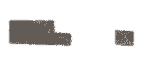 Нарисовать знак:  Церкви№ 291Написать название знака№ 591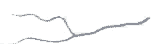 Нарисовать знак:  Полевые и лесные дороги№ 531Написать название знака№ 271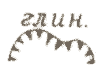 Нарисовать знак:  Фруктовые сады№ 931Написать название знака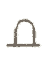 № 301Нарисовать знак:  Линии электропередачи на деревянных опорах№ 371Написать название знака№ 581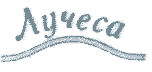 Нарисовать знак:  Полевые и лесные дороги№ 531Штык 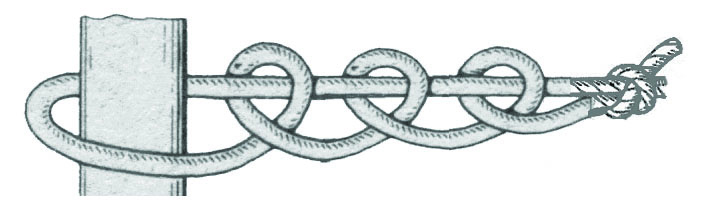 Булинь 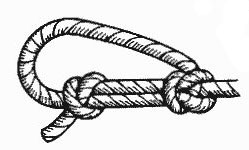 Грейпвайн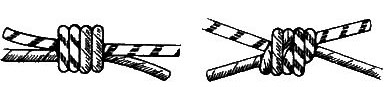 Австрийский проводник 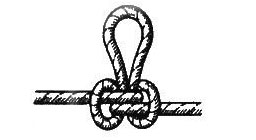 Встречная восьмерка 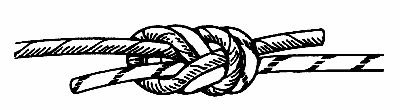 Симметричный схватывающий 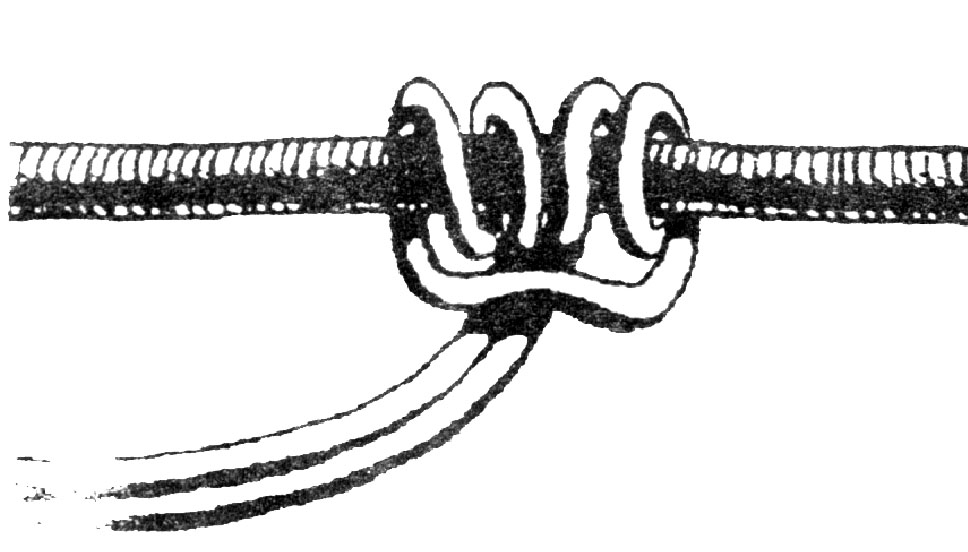 Австрийский схватывающий 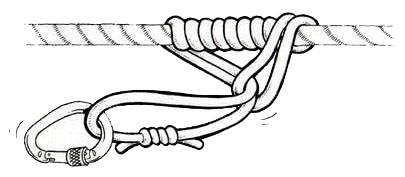 Двойной проводник 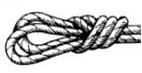 Брам-шкотовый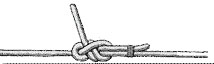 Проводник восьмерка, петлевой 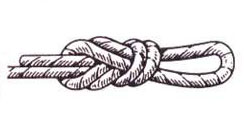 Стремя 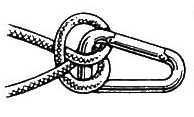 Проводник восьмерка, одним концом на опореУровеньсоревнованийОтличноХорошоУдовлетворительноПлохоРейтинговые баллы1085-1Школьныесоревнования1-3 место4-8 место9-15 местонеучастиеМуниципальные первенства УО1-8 место9-15 местоучастиенеучастиеЧемпионаты и первенстваг. Новороссийска1- 20 местоУчастие /в команде/--Краевыесоревнованияучастие---Какой материк?Какая песня?Какой школьный предмет?Какое животное?Какой цвет?Какое блюдо?Какое транспортное средство?Какое время года?Какое название книги?Какой знак препинания?Какая геометрическая фигура?Название группы?№п/пНаименование тем и разделовколичество     часовколичество     часовколичество     часовДата проведения занятия в группеДата проведения занятия в группе№п/пНаименование тем и разделоввсеготеорияпрактикаВыездныезанятия, групповые, индивидуальныепланфакт12-й год обучения (сквозное)1.1 Туристские путешествия, история развития туризма. Инструкции № 8,23,30,31,3722-Групповое02.0922.1 Воспитательная роль туризма22-Групповое04.0933.1 Понятие о личном и групповом снаряжении.22-Групповое07.0943.2 Подготовка личного и группового снаряжения.2-2Групповое09.0953.3 Укладка рюкзаков, подгонка снаряжения.2-2Групповое индивидуально11.0963.4 Работа со снаряжением, уход за снаряжением, его ремонт.2-2Групповое индивидуально14.0973.5 Типы палаток, их назначение, преимущества и недостатки.2-2Групповое  индивидуально16.0984.1 Привалы, бивуаки, ночевки в походе.22-Групповое18.0994.2 Привалы и ночлеги в походе.2-2Групповое21.09104.3 Бивачные работы: планирование лагеря, заготовка дров, установка палаток, природоохранные мероприятия.2-2Групповое23.09114.4 Костер: типы, правила разведения, работы по заготовке дров.2-2Групповое25.09124.5 Разжигание костров: «шалаш», «колодец».2-2Групповое28.09134.6 Развёртывание и свёртывание лагеря (бивака).22Групповое30.09144.7 Уход за одеждой и обувью в походе (сушка и ремонт). Меры безопасности при   обращении с огнём, кипятком.2-2Групповое индивидуально02.10154.8 Правила пользования, хранения, переноски колющих и режущих предметов.2-2Групповое индивидуально05.10165.1 Примерные элементы полосы препятствий: бег по пересечённой  местности, подъёмы и спуски.2-2Групповое индивидуально07.10175.2 Переправы по бревну и вброд.2-2Групповое индивидуально09.10185.3 «Регламент  дистанций «дистанция комбинированная»22-Групповое12.10195.4 Укладка рюкзака.2-2Групповое индивидуально14.10205.5 Установка палаток.2-2Групповое индивидуально16.10215.6 Регламент дистанций  «дистанция – пешеходная».22-Групповое19.10225.7 Регламент дистанций  «дистанция – пешеходная – группа».22-Групповое21.10235.8 Разбор дистанций, действий участников.2-2Групповое23.10245.9 Участие в соревнованиях по туристской технике (в качестве судьи).2-2Групповое  индивидуально26.10255.10 Навесная переправа, переправа через реку.2-2Групповое   индивидуально28.10265.11 «Регламент  дистанций «дистанция -  пешеходная - группа».22-Групповое30.10275.13 Участие в соревнованиях по туристской технике (в качестве участника).2-2Групповое  индивидуально06.11285.14 Разжигание костра и кипячение воды. Требования к обуви и одежде участников.22Групповое индивидуально09.11296.1 Определение цели и района похода. Распределение обязанностей в группе.22-Групповое11.11306.2 Изучение карт района похода, получение сведений у туристов.2-2Групповое13.11316.3 Подготовка личного снаряжения.2-2Групповое16.11326.4 Подготовка группового снаряжения.2-2Групповое индивидуальное18.11337.1 Составление меню и список продуктов для 1-3-дневных походов.22-Групповое индивидуально20.11347.2 Закупка, фасовка и упаковка продуктов.2-2Групповое23.11357.3 Приготовление пищи на костре.2-2Групповое25.11367.4 Значение правильного питания в походе.2-2Групповое27.11377.5 Варианты организации питания: в однодневном походе, на соревнованиях.22Групповое30.11388.1 Обязанности в группе: руководитель группы,  завхоз, заведующий снаряжением, штурман, медик.22-Групповое02.12398.2 Выполнение обязанностей в группе в период подготовки.2-2Групповое индивидуально04.12408.3 Обязанности должностей по графику.2-2Групповое индивидуально07.12419.1 Порядок движения группы на маршруте. Режим движения, темп.22Групповое09.12429.2 Отработка техники движения по пересечённой местности.2-2Групповое11.12439.3 Движение с использованием альпенштока на склонах.2-2Групповое14.124410.1 Техника безопасности при проведении занятий. Организация самостраховки.22-Групповое16.124510.2 Движение по болотистой, глинистой  местности.2-2Групповое18.124610.3 Техника безопасности при проведении туристских соревнований.2-2Групповое21.124710.4 Организация переправы по бревну с самостраховкой или с  сопровождением.2-2Групповое23.124810.5 Отработка техники преодоления естественных препятствий, подъёмов, склонов.2-2Групповое25.124911.1 Правила соревнований, разряды, обязанности участников.22-Групповое28.125011.2 Тренировка на  этапе «подъём, траверс, спуск».2-2Групповое30.12515.12 Преодоление условного болота. Переправа по альпенштокам и вброд.2-2Групповое индивидуально2017г.11.015211.3 Тренировка  на этапе «подъём, траверс, спуск».2-2Групповое13.015311.4 Тренировка этапа «навесная переправа».2-2Групповое15.015411.5 Тренировка этапа «навесная переправа».2-2Групповое18.015511.6 Комплексное прохождение «дистанция – горная - группа».2-2Групповое индивидуально20.015611.7 Тренировка этапа «вертикальный подъём».2-2Групповое22.015711.8 Тренировка прохождения группой туристской полосы.2-2Групповое25.015811.9 Тренировка этапа «переправа горизонтальным маятником».2-2Групповое27.015911.10 Тренировка этапа «вертикальный подъём».2-2Групповое29.016011.11 Тренировка связки на этапе «параллельная переправа».2-2Групповое1.026111.12 Тренировка группой, связкой этапа «переправа по бревну».2-2Групповое03.026212.1 Подготовка снаряжения с учётом особенностей похода.22-Групповое05.026312.2 Сбор информации о районе похода и разработка маршрута.2-2Групповое индивидуально08.026412.3 Подготовка личного снаряжения.2-2Групповое10.026512.4 Подготовка группового снаряжения.2-2Групповое  индивидуально12.026612.5 Составление отчёта о прохождении многодневного похода.2-2Групповое15.026713.1 Условные знаки топографии и ориентирования. Чтение карты.22-Групповое17.026813.2 Характеристика местности и ориентирование по рельефу.2-2Групповое  индивидуально19.026914.1 Ориентирование по ситуации, азимут, компас и работа с ним.22-Групповое индивидуально22.027014.2 Измерение азимута на карте. Движение по азимуту.2-2Групповое индивидуально24.027114.3 Прохождение азимутальных отрезков. Измерение расстояний.2-2Групповое индивидуально26.027215.1 Изображения различных форм рельефа горизонталями.22-Групповое01.037315.2 Измерение расстояния парами шагов, временем, по карте.2-2Групповое  индивидуально03.037415.3 Упражнения на прохождение по азимуту отрезков различной    длины.2-2Групповое индивидуально05.037516.1 Восстановление местонахождения в случае потери ориентировки.22-Групповое  индивидуально10.037616.2 Способы измерения расстояний на местности.2-2Групповое индивидуально12.037716.3 Определение местонахождения на топографической карте.2-2Индивидуально15.037817.1 Личная гигиена туриста, профилактика различных заболеваний, походная медицинская аптечка.2-2Групповое индивидуально17.037918.1 Походный травматизм. Пищевые отравления. Профилактика заболеваний и травматизма.22-Групповое19.038018.2 Оказание первой помощи условно пострадавшему. Наложение жгута, ватно-марлевой повязки2-2Групповое22.038118.3 Помощь при различных травмах. Тепловой и солнечный удар, ожоги.2-2Групповое24.038219.1 Способы иммобилизации, переноски, и транспортировки пострадавшего.22-Групповое26.038319.2 Изготовление носилок, волокуш из подручных материалов.2-2Групповое02.048420.1 Краткие сведения о строении и функциях организма человека.22-Групповое05.048521.1 Врачебный контроль, самоконтроль, предупреждение спортивных травм на тренировках.2-2Групповое индивидуально07.048622.1 Требования к физической подготовке. Ежедневные индивидуальные занятия физической подготовкой.22-Групповое09.048722.2 ОФП. Упражнения для рук и плечевого пояса.2-2Групповое индивидуально12.048822.3 ОФП. Упражнения со скакалкой, гантелями.2-2Групповое14.048922.4 ОФП. Подвижные игры и эстафеты. Спортивные игры2-2Групповое  индивидуально16.049022.5 ОФП. Общеразвивающие упражнения2-2Групповое19.049122.6 ОФП. Дыхательная гимнастика2-2Групповое21.049222.7 ОФП. Оздоровительная гимнастика2-2Групповое23.049322.8 ОФП. Корригирующая гимнастика2-2Групповое индивидуально26.049422.9 ОФП. Оздоровительный бег2-2Групповое28.049522.10 ОФП. Упражнения на развитие общей выносливости, ловкости.2-2Групповое30.049622.11 ОФП. Упражнения со скакалкой. Элементы акробатики2-2Групповое03.059722.12 ОФП. Подвижные игры и эстафеты. Спортивные игры2-2Групповое индивидуально05.059822.13 ОФП. Гимнастическая страховка членов команды.2-2Групповое  индивидуально07.059922.14 ОФП. Спортивные игры. Атлетические комплексы.2-2Групповое10.0510022.15 ОФП. Упражнения для мышц шеи, туловища, ног.2-2Групповое12.0510122.16 ОФП. Элементы акробатики, гимнастическая страховка2-2Групповое индивидуально14.0510223.1 СФП. Планирование движения  на контрольные точки (этапы) на пешеходных соревнованиях.22-Групповое17.0510323.2 СФП. Движение по маркированной трассе ПТС с фиксацией на основных встречающихся опорах.2-2Групповое19.0510423.3 СФП. Выбор пути и движение с учётом рельефа местности, проходимости растительности, почвенного покрова.2-2Групповое индивидуально21.0510523.4 СФП. Ориентирование: движение по азимуту по открытой и закрытой местности.2-2Групповое24.0510623.5 СФП. Измерение расстояний на местности для выхода в заданный район со строгим контролем.2-2Групповое26.0510723.6 СФП. Упражнения на развитие физических качеств, необходимых для движения по пересечённой местности.2-2Групповое28.0510823.7 СФП. Движение без помощи компаса по рельефу с выходом на линейные и площадные ориентиры.2-2Групповое  индивидуально31.05ВСЕГО ЗА ПЕРИОД ОБУЧЕНИЯ21648168